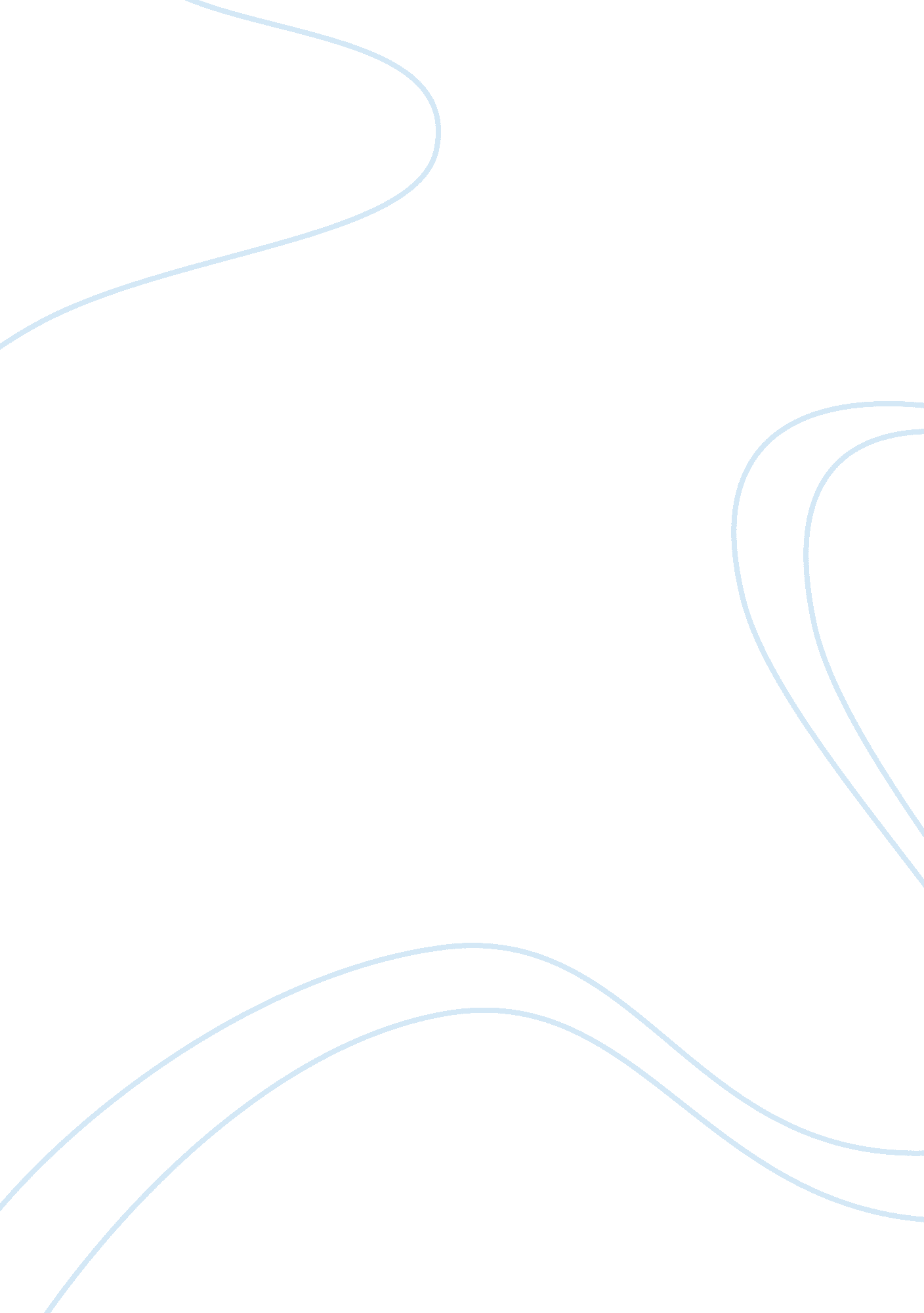 Example of essay on society reactionFamily, Divorce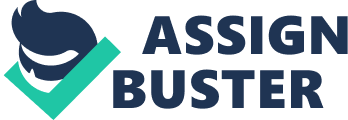 Sociology is the research man social behavior and how it came about, organization, development, and institutions. As a social science, it employs different methods of critical analysis and empirical investigation to create some knowledge on human’s social structure, social actions, and functions. This paper explores the article - three critical tech issues for divorcing couples to address- by Elizabeth Harper giving a well-detailed reaction. 
It is peer logic that technology has an impact in our lives in different ways- either positively or negatively. Elizabeth has point when she argues that the technology we rely on can make those in a divorce or rocky relationships have a rough time. Moreover, Thomas j. Sullivan in his recent book -Sociology Concepts and Applications in a Diverse World 8th edition- talks about how technology has affected sociology not only in the family sector but also in other social structures. A proficient family mediator- Virginia Colin- argues that the tech- related probes are the worst when it comes to divorce. 
The good news is, with help from marriage counselor, family mediator or lawyer one can avoid these tech snags when going through a hard rough patch (Sullivan, 298). Elizabeth had a little bit of chitchat –inform of an interview- about the common tech-issues in divorces. 
For one, playing nice on social networks: interviewing Lori Barkus- a family attorney- a discovery was made that when has trouble in a relationship (let’s say going through a divorce) sharing it on social networks only complicates the situation (Sullivan, 293). If couples are already fighting, then say a partner for example takes her feelings to Facebook there is a likelihood of the relationship worsening especially if you are the type that share mutual friends with your lover. 
A solution was found which is a dealmaker to social networks is in as far as etiquette is concerned. When one has issues and he/she doesn’t know how to express to his/her partner, then it is in order to contact a family attorney, marriage counselor or professional family mediator who can help in working thing out- never share it in the social networks because you will be doing more harm than good (Sullivan, 302). Besides, seeing the above named specialists will help you solve your problems. 
Secondly, managing shared online accounts is yet another nightmare when it comes to relationship fragility. Some lovers share social or email accounts for the family. If family members and friends know how keep in touch employing the shared account you will get yourself with some communication problems (Sullivan, 303). The approach to solving this particular move is to separate the social accounts. You can come into a consensus and agree who to keep the family account or come up with new ones- make sure you inform your contact list that you have a new account but never mention reasons for switching accounts especially if it is a divorce. 
Lastly, it is a brilliant thought to set up separate passwords. Shared passwords give your spouse a chance to run checks on your email, social network, and even cell phone – maybe to monitor your moves. If divorce plans are underway, it is best to change all your passwords to something that your spouse will not figure out. 
In conclusion, Elizabeth did justice to this article’s grounds with substantial grounds on how to handle a divorce concerning tech issues. Works Cited Harper, Techlicious / Elizabeth. " 3 Critical Tech Issues for Divorcing Couples to Address | TIME. com." Tech | News and reviews from the world of gadgets, gear, apps and the web | TIME. com. N. p., n. d. Web. 8 Oct. 2013. . 
Sullivan, Thomas J. Sociology: concepts and applications in a diverse world. 8th ed. Boston, MA: Allyn and Bacon, 2008. Print. 